                                    Lab ManualERGONOMICSSubmitted by:                                            Sami ullah HabibRegd. No.                                              2009-IME-107Submitted To:                                           Sir Ubaid Ur Rehman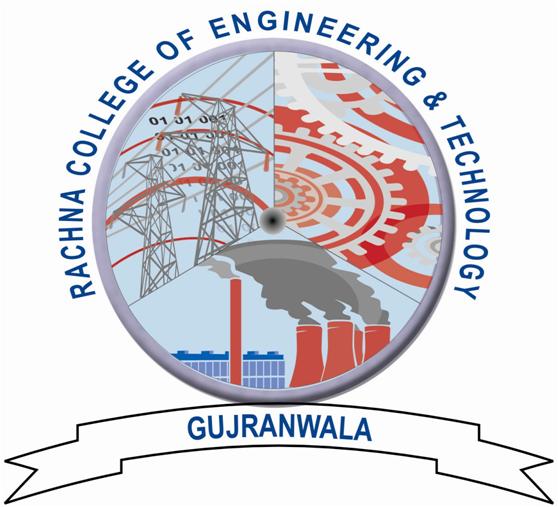 Rachna College of Engineering& Technology, Gujranwala.Experiment No. 01Objective: To determine the sound levels of different places of the campus using digital sound level meter.Apparatus:                            Digital Noise Meter Theory:Digital Noise Meter: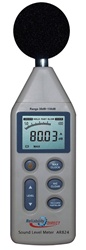 It is an instrument use to determine the sound level of a location.Specifications of Digital Noise Meter: Resolution:           0.1 dB Overall Range: 30 to 130 dB "A" 35 to 130 dB "C" Basic Accuracy:  ±1.5 dB Power:                 4 x AA 1.5V alkaline cells or 1 9V (6F22) Sound:Sound is a mechanical wave that is an oscillation of pressure transmitted through a solid, liquid, or gas, composed of frequencies within the range of hearing and of a level sufficiently strong to be heard, or the sensation stimulated in organs of hearing by such vibrationsUnits of sound:Bel :                A logarithmic unit of sound pressure equal measured a tenth of it in decibels dB.dB:The decibel (dB) is a logarithmic unit that indicates the ratio of a physical quantity          relative to a specified or implied reference level.sone:phonMelNoise: Noise is a term often used to refer to an unwanted sound. In science and engineering, noise is an undesirable component that obscures a wanted signal.Effects of noise on performance:Elevated noise levels can create stress, increase workplace accident rates, and stimulate aggression and other anti-social behaviors. Some examples of Sound Level:Procedure:Select the place where sound level is to be measured.Then press GREEN button (ON).Then place the microphone on the selected place, for 10 sec.Observe and note the values.Observation:Comments:Breathing 10  dBHome Office 50   dBElectric Shaver 60  dBPiano Practice 6565  dBManual Machines80  dBAverage Factory Noise100dBShot Gun 120dBLoudest sound possible194dBSr No.                       Location        Sound levelMax.                     Min        Sound levelMax.                     Min1.2.3.4.5.6.